 2.4При получении доказательств того, что некоторые из посещенных   ресурсов   несовместимы   с   задачами   образования   и   воспитания обучающихся,   предпринимает   меры   для   устранения   возникших   нарушений   путем обращения в организацию, предоставляющую гимназии услугу контент-фильтрации, с целью блокирования указанных ресурсов.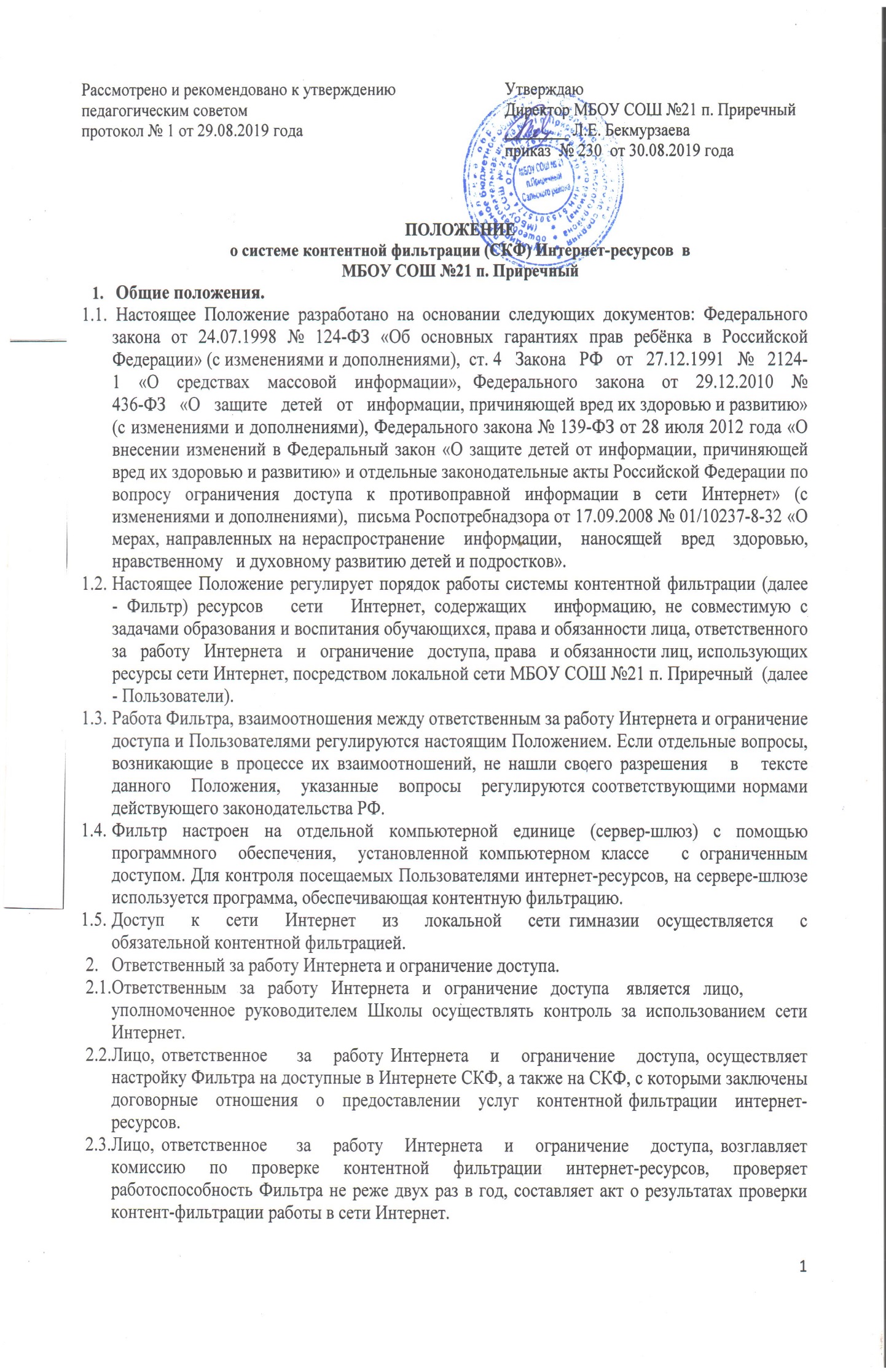     2.5Лицо, ответственное за   работу   Интернета   и   ограничение   доступа, проводит технические и   программные мероприятия по запрещению или разрешению доступа к ресурсам на основании заключения Комиссии по контентной фильтрации.Пользователи.Пользователем   признается   любое   лицо,   использующее   ресурсы   сети   Интернет, посредством локальной сети Школы.Права и обязанности Пользователя возникают с момента первого открытия любого из браузеров, установленных   на   конкретном   компьютере.   Пользователь   вправе отказаться   от   осуществления   своих   прав,   закрыв   соответствующее   программное обеспечение,   за   исключением   случаев,   предусматривающих   использование   сети Интернет на уроке.Пользователи должны воздерживаться от любых действий, способных причинить вред   информационным   ресурсам   гимназии,   программному   или   аппаратному обеспечению серверов и компьютеризированных рабочих и учебных мест. Пользователи   должны   использовать   сеть   Интернет   в Школе  исключительно в целях образовательного процесса. Пользователи   сети   Интернет   в  Школе  должны осознавать, что технические средства и программное обеспечение не могут осуществлять   полную   фильтрацию   ресурсов   сети   Интернет,   в   связи   с   частотой обновления   ресурсов  сети   Интернет,  возможными   «хакерскими   взломами»  ранее проверенных интернет-ресурсов, и в связи с этим осознают возможную опасность столкновения   с   ресурсом,   содержание   которого   противоречит   законодательству Российской   Федерации   и   является   не совместимым   с   целями   и   задачами образовательного   процесса.   При   обнаружении   Пользователем   ресурса,   содержимое   которого   несовместимо   с целями образовательного процесса (например, при «хакерских взломах» ресурса и т.п.), он обязан незамедлительно сообщить о таком ресурсе лицу, ответственному  за работу Интернета и ограничение доступа,  в письменном или электронном виде с указанием его доменного адреса и покинуть данный ресурс.Ответственность сторон.Нарушение   Пользователем   данного   Положения   или   Правил   использования   сети Интернет может явиться поводом для временного либо полного отказа в доступе к ресурсам сети Интернет.Решение об отказе в доступе к сети Интернет определенному Пользователю либо об ограничении доступа к сети Интернет такого Пользователя принимается директором.
